投票立会人名簿登録申請書（高校生用）三木市選挙管理委員会　宛　私は、投票立会人に従事する場合、下記の事項を厳守することを誓い、投票立会人名簿への登録を申請します。　１　投票に関する秘密はもとより、職務上知り得た秘密(個人情報等)については、一切他に漏らす行為はいたしません。　２　その他、選挙人から選挙に関する一切の疑義を抱かせることのないよう、誠実かつ公正に職務を執行いたします。令和　　　年　　　月　　　日　　※申込みいただいた方は、投票立会人台帳に登録します。　※登録者には、選挙が行われるごとに従事することができるか確認します。ただし、希望者が多数の場合はご希望に沿えない場合があります。　※この応募により得た個人情報は、投票立会人事務の目的以外には使用しません。　　また、個人情報保護に関する法令等を遵守し、紛失、漏洩のない様適切な管理に努めます。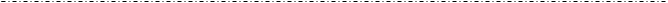 学校承諾用　上記の者が投票立会人として登録することを承諾します。　　　令和　　年　　月　　日　　　　　　　　　　　　　　　　　　　高等学校　　学校長　　　　　　　　　　　　　　　㊞※事務局使用欄　　投票立会人名簿登録申請書（高校生用）三木市選挙管理委員会　宛　私は、投票立会人に従事する場合、下記の事項を厳守することを誓い、投票立会人名簿への登録を申請します。　１　投票に関する秘密はもとより、職務上知り得た秘密(個人情報等)については、一切他に漏らす行為はいたしません。　２　その他、選挙人から選挙に関する一切の疑義を抱かせることのないよう、誠実かつ公正に職務を執行いたします。○　　年　○　月　○　日　　※申込みいただいた方は、投票立会人台帳に登録します。　※登録者には、選挙が行われるごとに従事することができるか確認します。ただし、希望者が多数の場合はご希望に沿えない場合があります。　※この応募により得た個人情報は、投票立会人事務の目的以外には使用しません。　　また、個人情報保護に関する法令等を遵守し、紛失、漏洩のない様適切な管理に努めます。学校承諾用　上記の者が投票立会人として登録することを承諾します。　　　令和　○　年　○　月　○　日　　　　　　　　　　　　　　　　△△高等学校　　学校長　　　三　木　　太　郎　　㊞※事務局使用欄住　　所〒　　　－三木市ふりがな氏　　名ふりがな氏　　名生年月日昭和・平成　　　年　　　月　　　日電話番号（自宅）　　　　－　　　　－（携帯）　　　　－　　　　－　　　　　　（当日連絡用）希望投票所1　居住地の投票所のみ　　２　他の投票所でも可能　　　　　　　　　　　　　※可能な範囲（　　　　　　　）書記長書　　記投票区受付受領印受付受領印住　　所〒６７３　－　０４９２三木市　上の丸町１０番３０号ふりがな氏　　名　せんきょ　じろうふりがな氏　　名　選　挙　　次　郎　生年月日昭和・平成　　１７　年　４　月　２　　日電話番号（自宅）　0794　－　×× － ××××（携帯）　090 　－  1234 － ××××　　　　　（当日連絡用）希望投票所1　居住地の投票所のみ　　２　他の投票所でも可能　　　　　　　　　　※可能な範囲　（　　　　　　　）書記長書　　記投票区受付受領印受付受領印